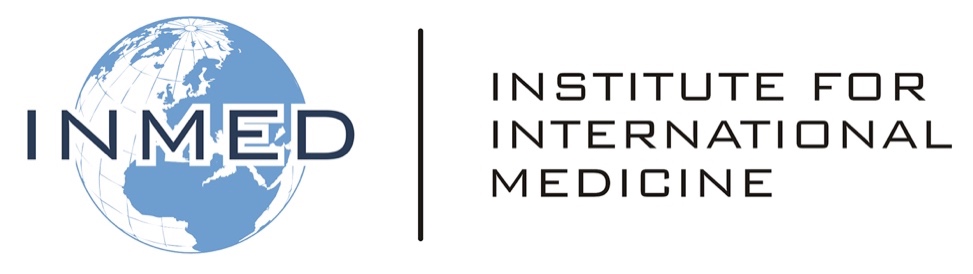 Professional Certificate Course in International Health Professions EducationMid-Term ExamYour Name:Your Email Address:Date Submitted:In response to each of the questions below, compose a two-four sentence answer below the question. Some of these questions call for a personal opinion. Please express your opinion and your rationale. When complete, upload this document according to your course instructions. Each question is worth 6 points. 100 total points are available. 1. In your own words, define learning.  2. In your own words, define teaching.  3. Describe the difference between insufficient and inappropriate prior knowledge for a given context. 4. Why is it hard to unlearn incorrect information or behaviors?5. What is the difference between formative and summative evaluation?6. Describe the components and purpose of a general needs assessment. 7. List the five basic elements of an objective and create one example that incorporates all five elements. 8. Who were Abraham Flexner and William Osler and what was the primary contribution of each to health profession education?9. As you know, how students organize knowledge influences how they learn and apply what they know. Describe TWO key differences in how experts and novices organize knowledge.10. Please list three strategies to organize knowledge and discuss how each enhances knowledge organization and promotes connection between knowledge components.11. Knowledge structures are most effective when consistent with the way knowledge is used or applied. Provide ONE example of a required task in your discipline, and the knowledge organizational structure best suited to support the task.12. Describe two strategies that promote academic integrity and two that promote professional civility.  13. There are two concepts that are central to understanding motivation: (1) the subjective value of a goal and (2) the expectations for successful attainment of that goal. Please explain why students who hold multiple types of goals are more successful than those with just one type of goal. (i.e., learning goals, performance goals, social goals, affective goals).14. There are three broad determinants of subjective value for achievement related activities and goals. Please define attainment value, intrinsic value, and instrumental value/extrinsic rewards.15. Please identify 3 evidence-based strategies that can help students to build positive expectancies and improve the quality of learning. 